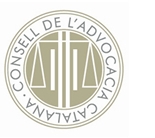 Escrit d’oposició al recurs d’apel·lació (amb aportació de documents i petició de prova en segona instància). Trasllat de l’escrit d’interposició a la part apel·lada. Oposició al recurs d’apel·lació (art. 461.1 LEC)Autor: Ramon Maria Sans Ballart (advocat)Jutjat de Primera Instància número ....... de .............. Procediment .....................AL JUTJAT DE PRIMERA INSTÀNCIA NÚMERO ......... de ............... ..........................., procurador/a dels tribunals i de ......................., segons consta acreditat en el procediment corresponent al ....................... número ......., com més escaient sigui en dret, manifesto:Que havent-nos notificat la diligència d’ordenació de data ..........., per la qual es té per interposat recurs d’apel·lació contra la .................. de data ..........., dictada en el present procediment i dins del termini de deu dies i de conformitat amb el que disposa l’article 461 de la LEC, ens oposem al recurs d’apel·lació esmentat, i tot això sobre la base de les al·legacions següents.AL·LEGACIONSPrèvia. Mitjançant les presents al·legacions, aquesta part s’oposa al recurs presentat per la part contrària i mostra la conformitat amb la interlocutòria d’instància.1. Oposició al recurs d’apel·lació presentat per l’adversa........................... . (Descriviu i motiveu tots i cadascun dels motius pels quals us oposeu al recurs d’apel·lació presentat per l’adversa.)Per tot això,DEMANO AL JUTJAT: Que admeti aquest escrit i, en aquest sentit:1. Que ens tingui per oposats al recurs d’apel·lació presentat per la part contrària contra la .................. de data ..........., dictada pel Jutjat de Primera Instància número ..... de ............. en el procediment ......................... número ....... .  2. Que procedeixi a la tramitació corresponent segons estableix la llei, per a la qual cosa remeti les actuacions a l’Audiència Provincial i aquesta dicti sentència en la qual desestimi el recurs d’apel·lació presentat per la part contrària, tot això amb expressa condemna en costes.ALTRESSÍS1. EXPOSO: Que, de conformitat amb l'article 460.2 i 461.3 de la LEC, sol·licito que admeti en segona instància la presentació dels documents següents:....................... ........................ .(Exposeu i justifiqueu els motius pels quals aporteu els documents en segona instància.)DEMANO A LA SALA: Que tingui per aportats els documents anteriors i que siguin admesos.2. EXPOSO: Que, de conformitat amb l'article 460.2 i 461.3 de la LEC, sol·licito que admeti en segona instància les proves següents:....................... ........................ .(Indiqueu les proves que no hàgiu pogut practicar de conformitat amb l’article 460.2 de la LEC, i exposeu i justifiqueu els motius pels quals no es van realitzar i la importància que es facin en segona instància.) DEMANO A LA SALA: Que tingui per realitzada la petició de prova anterior.3. EXPOSO: Que aquesta part manifesta la seva voluntat de complir amb els requisits exigits per la llei, de conformitat amb el que disposa l'article 231 de la Llei d'enjudiciament civil, per la qual cosa sol·licito al tribunal i al lletrat de l'Administració de justícia que concedeixin termini per a l'esmena dels defectes que observem.Per això novament,DEMANO AL JUTJAT: Que tingui per feta la manifestació anterior als efectes oportuns................, ....... de/d’................. de ..............(signatura)	(signatura)Advocat/da	Procurador/aNota: l’autor ha cedit els drets d’aquest model per tal que, de forma gratuïta, una tercera persona el pugui descarregar, copiar, modificar i utilitzar sense mencionar l’autoria ni la font, tant amb caràcter professional com amb caràcter no comercial, sense limitació temporal ni territorial. No n’és permesa la traducció, atès que es tracta d’un model creat per al foment del català a l’àmbit del dret.29E5MV94